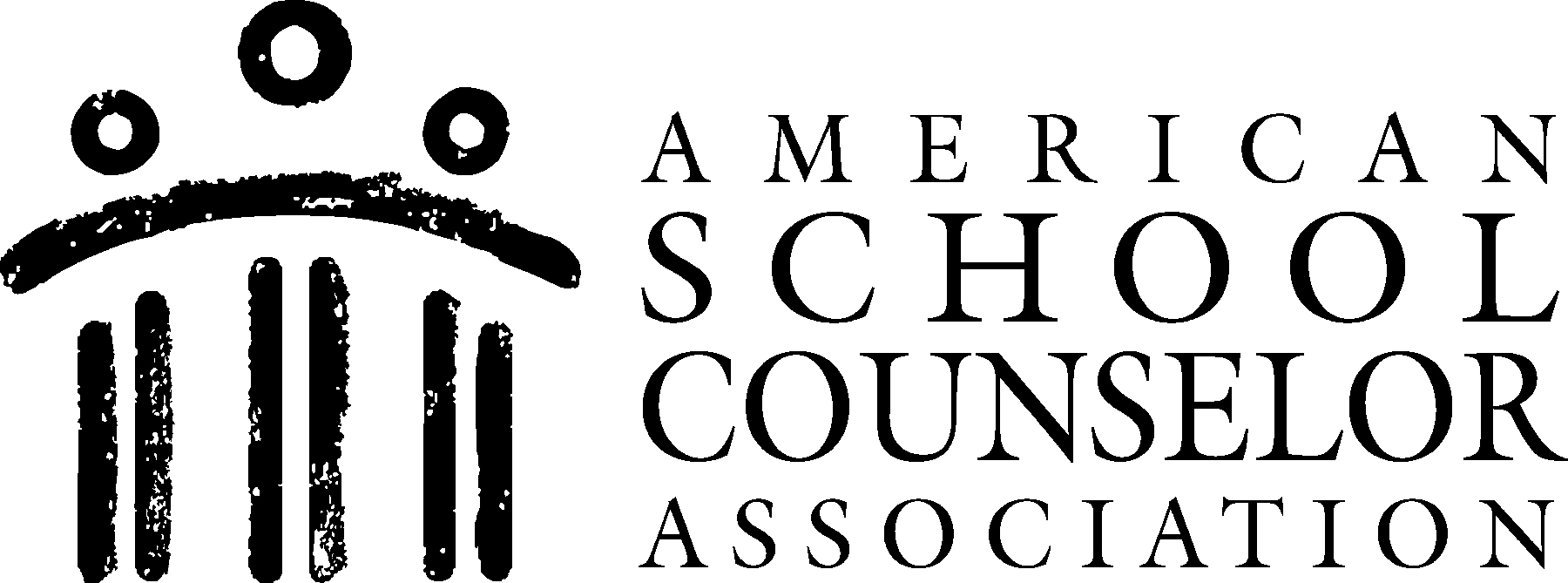 SCHOOL COUNSELING CORE CURRICULUM ACTION PLANSCHOOL COUNSELING CORE CURRICULUM ACTION PLANSCHOOL COUNSELING CORE CURRICULUM ACTION PLANSCHOOL COUNSELING CORE CURRICULUM ACTION PLANSCHOOL COUNSELING CORE CURRICULUM ACTION PLANSCHOOL COUNSELING CORE CURRICULUM ACTION PLANSCHOOL COUNSELING CORE CURRICULUM ACTION PLANGoal Goal Lessons and Activities Related to Goal:Lessons and Activities Related to Goal:Lessons and Activities Related to Goal:Lessons and Activities Related to Goal:Lessons and Activities Related to Goal:Lessons and Activities Related to Goal:Lessons and Activities Related to Goal:Lessons and Activities Related to Goal:Lessons and Activities Related to Goal:Lessons and Activities Related to Goal:Lessons and Activities Related to Goal:Lessons and Activities Related to Goal:Lessons and Activities Related to Goal:Grade LevelGrade LevelLesson TopicLesson Will Be Presented In Which Class/ SubjectASCA Domain, Standard and CompetencyASCA Domain, Standard and CompetencyCurriculum and MaterialsCurriculum and MaterialsProjected Start/EndProcess Data (Projected number of students affected)Perception Data (Type of surveys/ assessments to be used)Outcome Data (Achievement, attendance and/or behavior data to be collected)Contact Person